पासपोर्ट के लिए आवेदन करने/नवीकरण करने के लिए अनापत्ति प्रमाणपत्र जारी करने हेतुFOR ISSUE OF NO OBJECTION CERTIFICATE FOR THE PURPOSE OF APPLYING /RENEWAL OF PASSPORTमुझे विदित है कि ‘अनापत्ति प्रमाणपत्र’ जारी किए जाने मात्र से मुझे छुट्टी की अनुमति नहीं मिल जाती है, छुट्टी प्रदान करने का निर्णय उचित छुट्टी प्रदान करने वाले प्राधिकारी द्वारा किया जाता है। पासपोर्ट की प्रति के साथ पासपोर्ट आकार के नवीनतम दो फोटो इसके साथ जमा किए जाते हैं/I understand that the issue of a “No Objection Certificate” does not entitle me to the grant of leave, which is to be decided by the appropriate leave granting authority. Two copies of recent Passport size photos along with copy of passport are submittedस्‍थान/Place दिनांक/Date		 आवेदक के हस्‍ताक्षर/Signature of applicant  संलग्‍न: (1) दो पासपोर्ट आकार के फोटोग्राफ/Two passport size photographs        (2) पोसपोर्ट के सभी पृष्‍ठों की फोटो प्रतियां/Photocopies of all pages of passport पोसपोर्ट अधिनियम 1967 के खण्‍ड 6(2) के प्रावधान के अंतर्गत वचनबद्धUndertaking under the provision of Section 6 (2) of the Passport Act 1967 मैं,	, पासपोर्ट अधिनियम 1967 की धारा 6(2) के प्रावधान के अंतर्गत वचन देता/देती हूँ कि यदि पोसपोर्ट प्राधिकरण निम्‍नांकित में से धार 5(5) की उप-धारा (2) के खण्‍ड (सी) के तहत किसी देश के दौरे के लिए किसी एक अथवा अधिक के आधार पर पासपोर्ट अथवा यात्रा दस्‍तावेज़ जारी करने से मना कर सकता है/I, ______________________________, under the provision of Section 6(2) of Passport Act 1967, hereby giving an undertaking that the passport authority shall refuse to issue a passport or travel documents for visiting any foreign country under clause (c) of sub-section (2) of Section 5 on any one or more of the following grounds: कि मैं भारत का नागरिक हूँ/that I am a citizen of India;कि यदि मैं भारत के बाहर भारत की संप्रभुता और अखंडता के प्रतिकूल गतिविधियों में शामिल हो सकता हूँ अथवा होने की संभावना है/that I may, or likely to, engage outside India in activities prejudicial to the sovereignty and integrity of India;कि यदि मेरा भारत से जाना भारत की सुरक्षा के लिए हानिकारक हो सकता है अथवा होने की संभावना है/that my departure from India may, or is likely to be detrimental to the security of India;कि यदि भारत के बाहर मेरी उपस्थिति, किसी देश के साथ भारत के मैत्रीपूर्ण संबंधों पर प्रतिकूल प्रभाव डाल सकती है अथवा डालने की संभावना है/that my presence outside India may, or likely to prejudice the friendly relations of India with any foreign country;कि यदि मेरे आवेदन करने की तिथि से ठीक पहले, पांच वर्ष की अवधि के दौरान किसी भी समय भारतीय अदालत द्वारा नैतिक अधतमा में शामिल किसी अपराध के लिए दोषी ठहराया गया है, इस संबंध में न्‍यूनतम 02 वर्ष के कारावास की सजा सुनाई गई है/that I have, at any time during the period of five years immediately preceding the date of my application, been convicted by a court in India for any offence involving moral turpitude and sentenced in respect thereof to imprisonment for not less than two years;कि यदि मेरे द्वारा किए गए कथित अपराध के संबंध में भारत में अपराधिक अदालत के समक्ष कार्यवाही लंबित है/that proceedings in respect of an offence alleged to have been committed by me are pending before a criminal court in India;कि यदि किसी अदालत द्वारा उस समय लागू किसी कानून के तहत पेश होने के लिए कोई वारंट अथवा समन अथवा गिरफ्तारी का वारंट जारी किया गया है अथवा किसी अदालत द्वारा मेरे भारत से बाहर जाने को प्रतिब‍ंधित करने वाला आदेश जारी किया गया है/that a warrant or summons for the appearance, or a warrant for the arrest, of the applicant has been issued by a Court under any law for the time being in force or that an order prohibiting my departure from India has been made by any such court;कि यदि मुझे संप्रत्‍यावर्तित कर दिया गया है और इस प्राकर के संप्रत्‍यावर्तित किए जाने के संबंध में हुए व्‍यय की प्रतिपूर्ति नहीं की गई है/that I have been repatriated and have not reimbursed the expenditure incurred in connection with such repatriation;कि यदि केंद्र सरकार के मत में पासपोर्ट अथवा यात्रा दस्‍तावेज़ जारी करना जनहित में नहीं होगा/that in the opinion of the Central Government, the issue of a passport or travel document will not be in the public interest. आवेदन के हस्‍ताक्षर/Signature of applicant 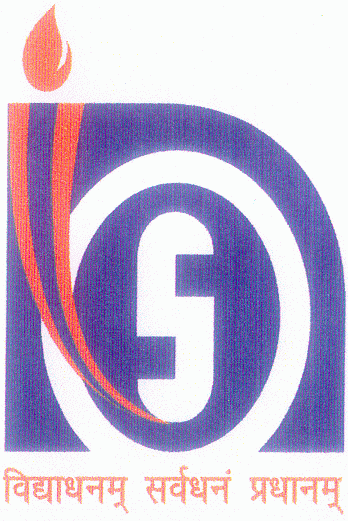  राष्‍ट्रीय मुक्‍त विद्यालयी शिक्षा संस्‍थानNATIONAL INSTITUTE OF OPEN SCHOOLING   आईएसओ 9001 : 2015 प्रमाणित/ISO 9001 : 2015 certified (स्‍कूल शिक्षा और साक्षरता विभाग), शिक्षा मंत्रालय, भारत सरकार के अंतर्गत एक स्‍वायत्‍त संस्‍था)An Autonomous Institution Under Deptt. Of School Education and Literacy, Ministry of Education, Govt. of India) (स्‍कूल शिक्षा और साक्षरता विभाग), शिक्षा मंत्रालय, भारत सरकार के अंतर्गत एक स्‍वायत्‍त संस्‍था)An Autonomous Institution Under Deptt. Of School Education and Literacy, Ministry of Education, Govt. of India)1.(क) नाम तथा पदनाम/Name and designation : ………………………………….(ख) पिता/पति का नाम/Father /Husband’s name: ………………………………….(ग)  वर्तमान पद/Present post : ………………………………….(घ) दो पासपोर्ट आकार के फोटो संलग्‍न करें/Two Passport size Photocopy attached: ………………………………….(ड़)  पासपोर्ट के सभी पृष्‍ठों की फोटोकॉपी/Photocopy of all pages of Passport : ………………………………….2.स्‍थायी/अस्‍थायी/Whether Temporary /Permanent : ………………………………….3.(क) जन्‍मतिथि/Date of Birth : ………………………………….(ख) मोबाइल नंबर/Mobile Number: ………………………………….(ग) ईमेल आईडी/Email ID : ………………………………….4.सेवा में प्रविष्टि की तिथि/Date of entry in service : ………………………………….5.अधिवर्षिता की तिथि/Date of superannuation : ………………………………….6.शैक्षिक योग्‍यता/Educational qualifications  : ………………………………….7.दौरे के लिए प्रस्‍तावित देश/Countries proposed to be visited : ………………………………….8.दौरे पर जाने का उद्देश्‍य/Purpose of visit : ………………………………….9.समय सहित दौरे की अवधि/Period of visit with duration  : ………………………………….10.विदेश में रहने के दौरान नाम और पूरा पता/Name and full address while abroad : ………………………………….11.यदि ठहरने की व्‍यवस्‍था स्‍वयं नहीं की है तो उस व्‍यक्ति का नाम और उसके साथ संबंध जिसके साथ आवेदक ठहरेगा/If the stay is not on own arrangement, name of the person with whom the applicant will stay and the relationship with that person : ………………………………….12.कोई अन्‍य जानकारी जो आवेदक देना चाहता है/ Any other information which the applicant like to add: ………………………………….13.पहचान कार्ड संख्‍या/Identity card Number : ………………………………….